SerbiaSerbiaSerbiaSeptember 2029September 2029September 2029September 2029SundayMondayTuesdayWednesdayThursdayFridaySaturday12345678910111213141516171819202122Yom Kippur2324252627282930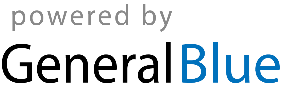 